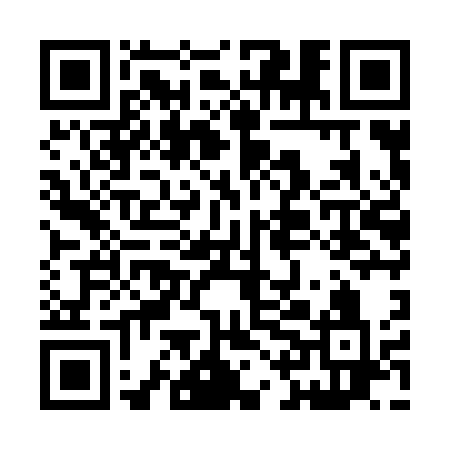 Ramadan times for Bliznaky, Czech RepublicMon 11 Mar 2024 - Wed 10 Apr 2024High Latitude Method: Angle Based RulePrayer Calculation Method: Muslim World LeagueAsar Calculation Method: HanafiPrayer times provided by https://www.salahtimes.comDateDayFajrSuhurSunriseDhuhrAsrIftarMaghribIsha11Mon4:244:246:1011:593:555:485:487:2812Tue4:214:216:0811:583:565:505:507:3013Wed4:194:196:0611:583:585:515:517:3214Thu4:174:176:0411:583:595:535:537:3315Fri4:144:146:0111:574:005:545:547:3516Sat4:124:125:5911:574:015:565:567:3717Sun4:104:105:5711:574:035:575:577:3918Mon4:074:075:5511:574:045:595:597:4019Tue4:054:055:5311:564:056:016:017:4220Wed4:034:035:5111:564:066:026:027:4421Thu4:004:005:4911:564:086:046:047:4622Fri3:583:585:4711:554:096:056:057:4723Sat3:563:565:4411:554:106:076:077:4924Sun3:533:535:4211:554:116:086:087:5125Mon3:513:515:4011:554:126:106:107:5326Tue3:483:485:3811:544:136:116:117:5527Wed3:463:465:3611:544:156:136:137:5628Thu3:433:435:3411:544:166:146:147:5829Fri3:413:415:3211:534:176:166:168:0030Sat3:383:385:2911:534:186:176:178:0231Sun4:364:366:2712:535:197:197:199:041Mon4:334:336:2512:525:207:217:219:062Tue4:304:306:2312:525:217:227:229:083Wed4:284:286:2112:525:237:247:249:104Thu4:254:256:1912:525:247:257:259:125Fri4:234:236:1712:515:257:277:279:146Sat4:204:206:1512:515:267:287:289:167Sun4:174:176:1312:515:277:307:309:188Mon4:154:156:1112:505:287:317:319:209Tue4:124:126:0812:505:297:337:339:2210Wed4:094:096:0612:505:307:347:349:24